Об установлении публичного сервитутав целях размещения линейного объектаэлектроснабжения    В соответствии со статьями 23, 39.43 Земельного кодекса Российский Федерации, Федеральным законом от 25.10.2001 № 137-ФЗ «О введении в действие Земельного кодекса Российской Федерации», Федеральным законом от 06.10.2003 № 131-ФЗ «Об общих принципах организации местного самоуправления в Российской Федерации», на основании приказа Министерства энергетики РФ от 14.12.2020 №11@, ходатайства об установлении публичного сервитута  Публичного акционерного общества «Россети Центр» (далее - ПАО «Россети Центр») от 01.04.2022 № АГ-15/01/737, учитывая отсутствие обоснованных возражений правообладателей земельных участков в период публикации информационного сообщения о возможном установлении публичного сервитутаАдминистрация города Переславля-Залесского постановляет:              1. Установить на основании ходатайства ПАО «Россети Центр», ИНН 6901067107, ОГРН 1046900099498, адрес (место нахождения): 127018, РФ,                     г. Москва, ул. Ордынка М., д. 15 публичный сервитут в целях размещения линейного объекта электросетевого хозяйства - реконструкция ВЛ 10 кВ 05 ПС Сараево с монтажом участка ВЛ 10 кВ, строительство РЛР-10 кВ общей площадью 25 344 кв.м,             - на часть земельного участка с кадастровым номером 76:11:000000:682, расположенного по адресу: Ярославская область, Переславский район, Нагорьевское сельское поселение, ГКУ ЯО "Переславское лесничество", Заладьевское участковое лесничество, лесные кварталы 1002-1016, 2032-1036, 1040-1046, 1053-1059, 1066-1069, 1089, 1100-1102, 1111-1113, 1122, 1123; Переславское участковое лесничество, лесные кварталы 2001, 2002, 2005-2130, 2134-2137, 2141-2146, 2149-2154, 2157-2161, 2166-2170, 2175-2182, 2186-2189, 2194-2198; Сольбинское участковое лесничество, лесные кварталы 1-28, 30-166.              2.  Установить срок публичного сервитута 10 (десять) лет со дня внесения сведений о нем в Единый государственный реестр недвижимости.         2.1. Срок, в течение которого в соответствии с расчетом заявителя использование земельного участка (части земельного участка), указанного в пункте 1 настоящего постановления, в соответствии с его разрешенным использованием будет невозможно или затруднено в связи с осуществлением сервитута  составляет 11 месяцев.             3. Утвердить границы публичного сервитута согласно приложению к постановлению.             4. Порядок установления зоны с особыми условиями использования территории и содержание ограничения прав на земельный участок в границах таких зон установлены    «О порядке установления охранных зон объектов электросетевого хозяйства и особых условий использования земельных участков, расположенных в границах таких зон».             5.  ПАО «Россети Центр»:       1) приступить к осуществлению деятельности в рамках публичного сервитута со дня внесения сведений о нём в Единый государственный реестр недвижимости;       2) привести земельный участок, указанный в пункте 1 настоящего постановления, в состояние, пригодное для использования в соответствии с видом разрешенного использования, в срок не позднее чем три месяца после завершения строительства инженерного сооружения, для размещения которого установлен публичный сервитут.                        6. Управлению муниципальной собственности Администрации города Переславля-Залесского (Пантюшина Н.С.):	- в течении пяти рабочих дней со дня подписания постановления:	- обеспечить опубликование постановления в официальном печатном издании «Переславская неделя» и размещение на официальном сайте  органов местного самоуправления города Переславля-Залесского (https://admpereslavl.ru/ dokumentaciya-po-planirovke-territorii);	-  направить копию постановления правообладателям земельного   участка (Российская Федерация, Религиозная организация «Николо-Сольбинский женский монастырь Переславской Епархии Русской Православной Церкви (Московский Патриархат), ООО «Минерально-Нерудная Компания», ООО « Горняк»), в отношении которого принято решение об установлении публичного сервитута);	-  направить копию постановления в адрес Управления Федеральной службы государственной регистрации, кадастра и картографии по Ярославской области.           7. Публичный сервитут считается установленным со дня внесения сведений о нем в Единый государственный реестр недвижимости.         8. Контроль за исполнением постановления оставляю за собой.Заместитель Главы Администрациигорода Переславля-Залесского					                        Т.С. Ильина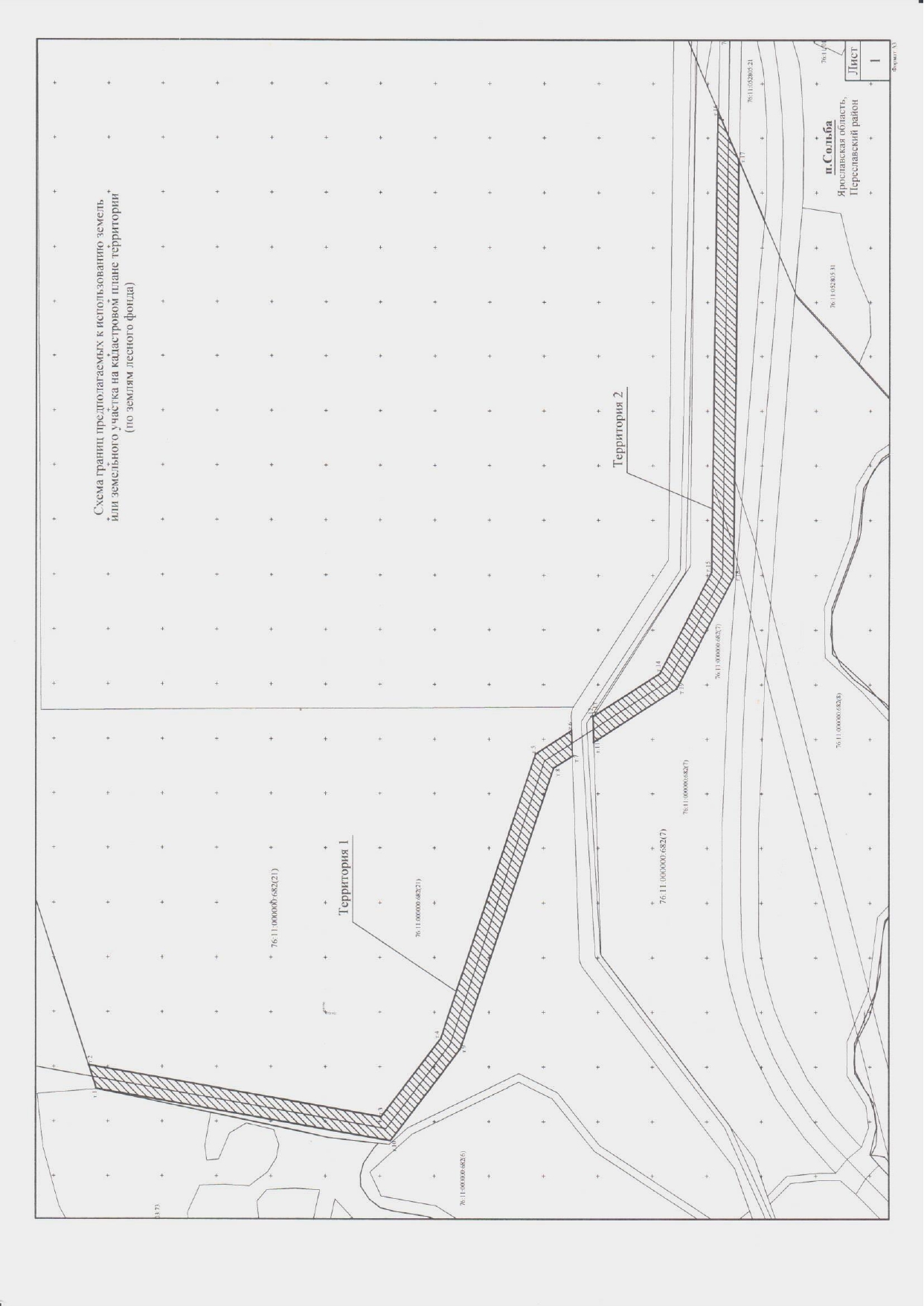 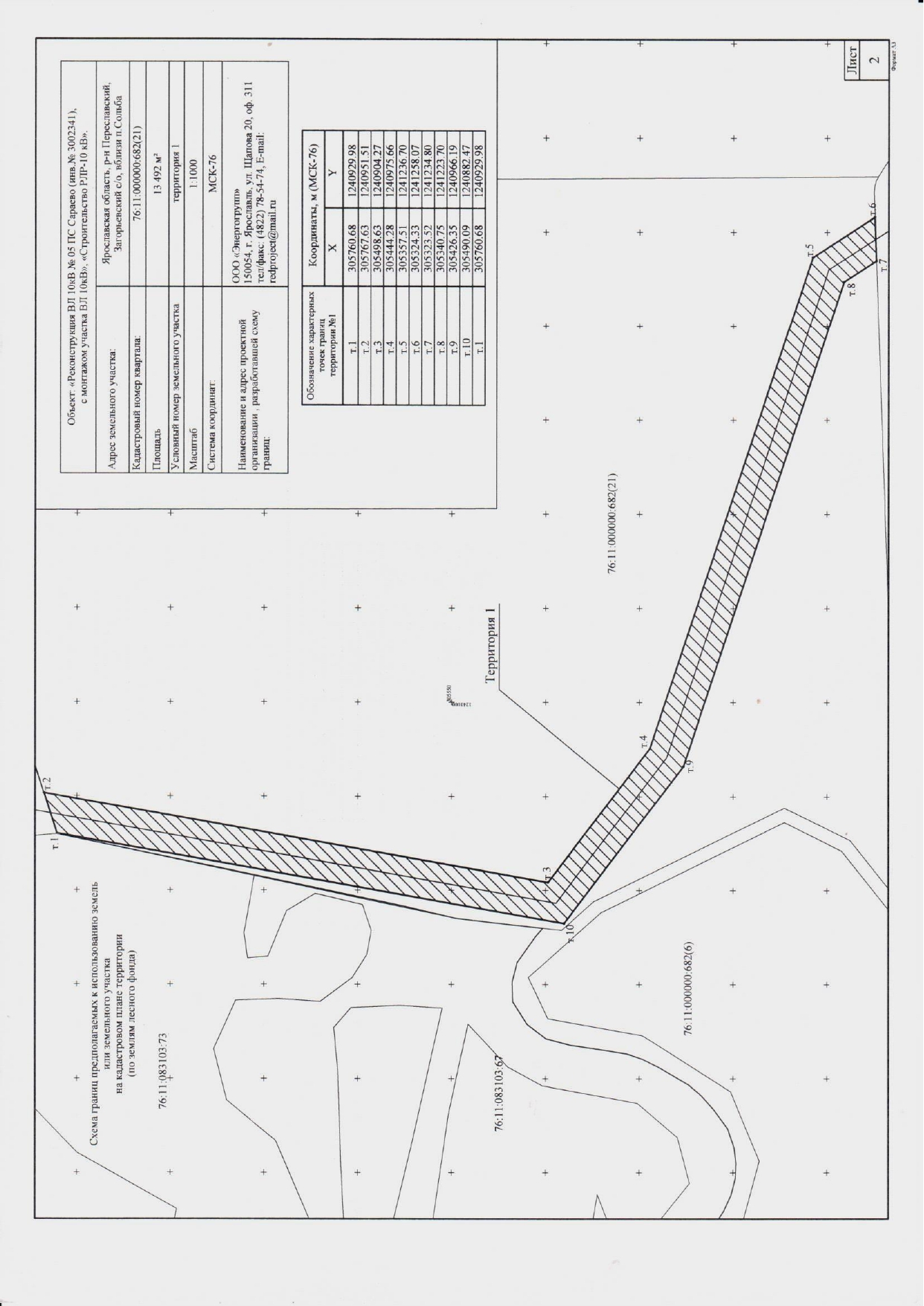 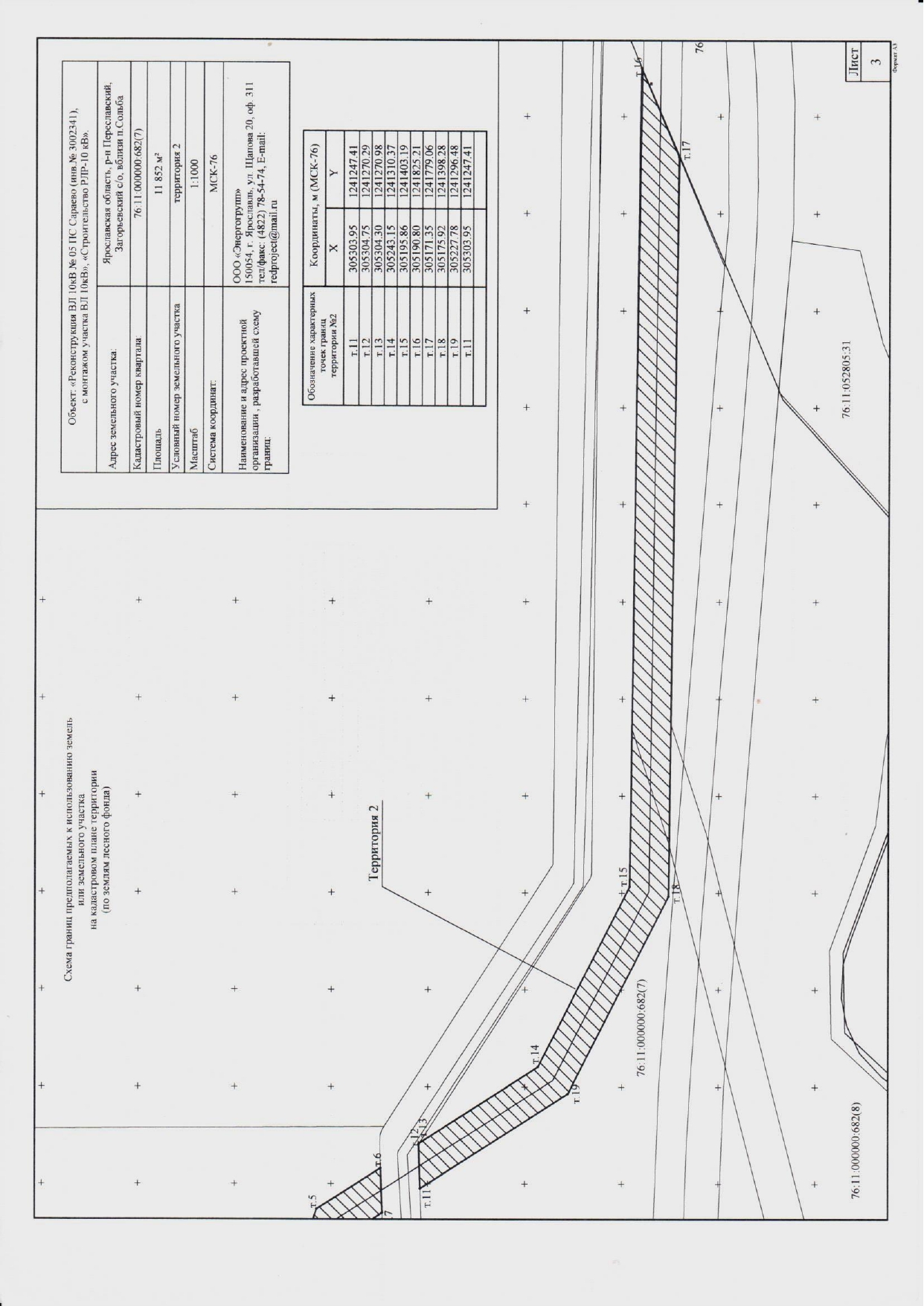 